Problemas Relacionados Con El Sistema SexagesimalLa suma de tres ángulos es 124º 42` 10”, el segundo es la mitad del primero, y el tercero es la tercera parte del segundo, donde el tercer Angulo mide 12º 28` 13”, determinar el valor del segundo y primer ángulo?La diferencia entre dos ángulos es  42º 18` 3”, donde el sustraendo  es 17º 18` 21”. Cual es valor del minuendo?Un ángulo amplificado tres veces es  136º 12` 48”.  Cuál es el valor de ese ángulo?Un ángulo fue divido en cuatro partes iguales, donde su cociente es 19ª 6` 9” y su residuo es de 3”. Cuál es el valor de ese ángulo?La diferencia entre dos ángulos es  142º 58` 33”, donde el minuendo  es 57º 38` 21”. Cual es valor del sustraendo?Simplificar los siguientes ángulos a la quinta parte:234º  34`  45”45º   45` 78”123º  79`  123”Amplificar los siguientes ángulos seis veces:23º 46` 12”56º 67` 89”67º  88` 98”Sumar los siguientes angulos56º  34`  56” , 45º  56` 89”234º  34` ,  45”45º   45` 78” ,123º  79`  123”23º 46` 12” ,56º 67` 89” , 67º  88` 98”, 6º  34”9.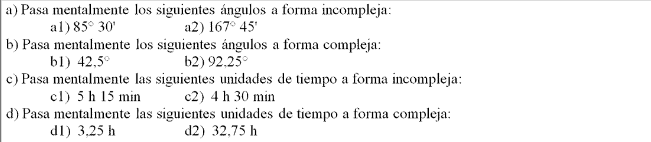 10.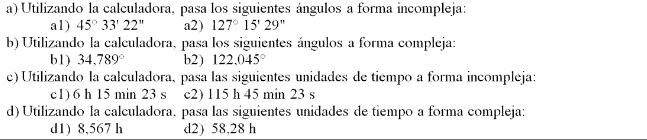 11.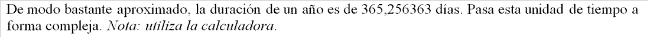 12. partiendo de que el día es de 24 horas, donde he tenido 6 clases de 55 minutos c/u y en la casa he estado estudiando 3 horas y  54 minutos.¿ cuánto tiempo del día me queda para hacer otras cosas?13.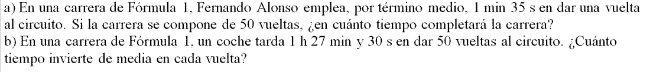 14.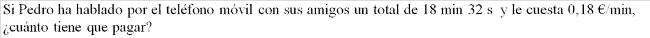 15.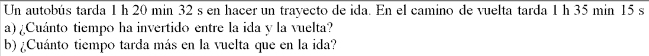 16.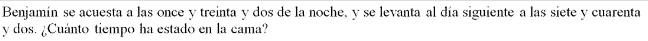 17.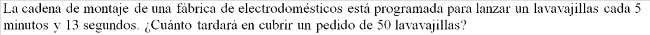 18.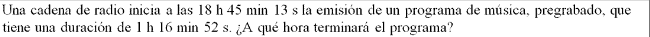 19.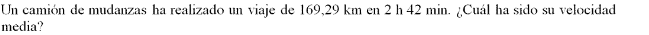 20.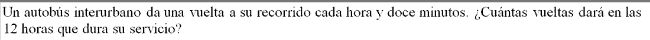 